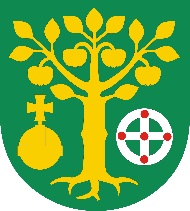 Urząd Gminy JabłonnaJabłonna Majątek 22, 23-114 Jabłonnatel. 81 561 05 70  fax. 81 561 00 65e-mail: gmina@jablonna.lubelskie.pl www.jablonna.lubelskie.plReferat: FPWReferat: FPWKarta informacyjnaPrzyjęcie zgłoszenia eksploatacji przydomowej oczyszczalni ściekówPrzyjęcie zgłoszenia eksploatacji przydomowej oczyszczalni ściekówPrzyjęcie zgłoszenia eksploatacji przydomowej oczyszczalni ściekówIPodstawa PrawnaArt. 152 i 153 ustawy z 27 kwietnia 2001 r. - Prawo ochrony środowiskaRozporządzenie Ministra Środowiska z dnia 2 lipca 2010r. w sprawie rodzajów instalacji, których eksploatacja wymaga zgłoszenia Rozporządzenie Ministra Środowiska z dnia 18 listopada 2014r. w sprawie warunków jakie należy spełnić przy wprowadzaniu ścieków do wód lub do ziemi oraz w sprawie substancji szczególnie szkodliwych dla środowiska wodnegoCzęść I pkt. 13 i część IV załącznika do ustawy z dnia 16 listopada 2006 r. o opłacie skarbowejPodstawa PrawnaArt. 152 i 153 ustawy z 27 kwietnia 2001 r. - Prawo ochrony środowiskaRozporządzenie Ministra Środowiska z dnia 2 lipca 2010r. w sprawie rodzajów instalacji, których eksploatacja wymaga zgłoszenia Rozporządzenie Ministra Środowiska z dnia 18 listopada 2014r. w sprawie warunków jakie należy spełnić przy wprowadzaniu ścieków do wód lub do ziemi oraz w sprawie substancji szczególnie szkodliwych dla środowiska wodnegoCzęść I pkt. 13 i część IV załącznika do ustawy z dnia 16 listopada 2006 r. o opłacie skarbowejIIKomórka organizacyjna załatwiająca sprawęReferat Inwestycji (FPW), Pokój nr 32Tel. 81 561-00-12Komórka organizacyjna załatwiająca sprawęReferat Inwestycji (FPW), Pokój nr 32Tel. 81 561-00-12IIIWymagane wnioskiZgłoszenie eksploatacji przydomowej oczyszczalni ściekówWymagane wnioskiZgłoszenie eksploatacji przydomowej oczyszczalni ściekówIVWymagane załączniki:Powykonawcza inwentaryzacja geodezyjnaOświadczenie kierownika budowyWymagane załączniki:Powykonawcza inwentaryzacja geodezyjnaOświadczenie kierownika budowyVDokumenty do wgląduNie dotyczyDokumenty do wgląduNie dotyczyVITermin załatwienia sprawydo 7 dni Termin załatwienia sprawydo 7 dni VIIOpłata skarbowa za przyjęcie zgłoszenia - 120złOpłata na rachunek Urzędu Gminy Jabłonna, RBS Bychawa Oddział w Jabłonnie,  Nr: 74 8685 0001 2600 0866 2000 0030(nie dotyczy budynków mieszkalnych jednorodzinnych)Opłata skarbowa za przyjęcie zgłoszenia - 120złOpłata na rachunek Urzędu Gminy Jabłonna, RBS Bychawa Oddział w Jabłonnie,  Nr: 74 8685 0001 2600 0866 2000 0030(nie dotyczy budynków mieszkalnych jednorodzinnych)VIIITryb odwołaniaDo samorządowego Kolegium Odwoławczego w Lublinie za pośrednictwem Wójta Gminy Jabłonna w terminie 14 dni od daty otrzymania decyzji.Tryb odwołaniaDo samorządowego Kolegium Odwoławczego w Lublinie za pośrednictwem Wójta Gminy Jabłonna w terminie 14 dni od daty otrzymania decyzji.IXUwagiZgłoszeniu podlegają oczyszczalnie ścieków o przepustowości do 5 m3 na dobę, wykorzystywane na potrzeby własnego gospodarstwa domowego lub rolnego w ramach zwykłego korzystania z wód. Eksploatujący oczyszczalnię jest obowiązany do dokonania zgłoszenia przed rozpoczęciem jej eksploatacji. Do rozpoczęcia eksploatacji oczyszczalni można przystąpić, jeżeli organ właściwy do przyjęcia zgłoszenia w terminie 30 dni od dnia doręczenia zgłoszenia nie wniesie sprzeciwu w drodze decyzji. Oczyszczalnię objętą obowiązkiem zgłoszenia w okresie, gdy jest już ona eksploatowana, prowadzący ją jest obowiązany zgłosić w terminie 6 miesięcy od dnia, w którym została ona objęta tym obowiązkiem. Eksploatujący jest obowiązany przedłożyć organowi właściwemu do przyjęcia zgłoszenia informację o rezygnacji z rozpoczęcia albo zakończenia eksploatacji, lub informację o zmianie danych ze zgłoszenia. Zgłoszenia takiego należy dokonać w terminie 14 dni od dnia rezygnacji z podjęcia działalności albo zaprzestania działalności lub zmianie danych.UwagiZgłoszeniu podlegają oczyszczalnie ścieków o przepustowości do 5 m3 na dobę, wykorzystywane na potrzeby własnego gospodarstwa domowego lub rolnego w ramach zwykłego korzystania z wód. Eksploatujący oczyszczalnię jest obowiązany do dokonania zgłoszenia przed rozpoczęciem jej eksploatacji. Do rozpoczęcia eksploatacji oczyszczalni można przystąpić, jeżeli organ właściwy do przyjęcia zgłoszenia w terminie 30 dni od dnia doręczenia zgłoszenia nie wniesie sprzeciwu w drodze decyzji. Oczyszczalnię objętą obowiązkiem zgłoszenia w okresie, gdy jest już ona eksploatowana, prowadzący ją jest obowiązany zgłosić w terminie 6 miesięcy od dnia, w którym została ona objęta tym obowiązkiem. Eksploatujący jest obowiązany przedłożyć organowi właściwemu do przyjęcia zgłoszenia informację o rezygnacji z rozpoczęcia albo zakończenia eksploatacji, lub informację o zmianie danych ze zgłoszenia. Zgłoszenia takiego należy dokonać w terminie 14 dni od dnia rezygnacji z podjęcia działalności albo zaprzestania działalności lub zmianie danych.